АДМИНИСТРАЦИЯ КРАСНОСЕЛЬКУПСКОГО РАЙОНАРАСПОРЯЖЕНИЕ«28» сентября 2023 г.     						                      № 466-Рс. КрасноселькупОб организации и проведении второго этапа операции «Жильё», направленной на активизацию пожарно-профилактической работы на объектах жилого сектораВ целях стабилизации обстановки с пожарами и приведения объектов жилого сектора в соответствие с действующими требованиями норм и правил пожарной безопасности, а также достижения конечной цели в обеспечении их пожарной безопасности, руководствуясь статьями 6, 63 Федерального закона от 22 июля 2008 года № 123-ФЗ «Технический регламент о требованиях пожарной безопасности», статьей 19 Федерального Закона от 21 декабря 1994 года № 69-ФЗ «О пожарной безопасности», Уставом муниципального округа Красноселькупский район Ямало-Ненецкого автономного округа:1. Утвердить план основных мероприятий операции «Жильё», проводимой на территории муниципального округа Красноселькупский район с 02 октября по 03 ноября 2023 года согласно приложению к настоящему распоряжению.2. Отделу по делам гражданской обороны и чрезвычайных ситуаций Администрации Красноселькупского района, руководителям территориальных органов (структурных подразделений) Администрации Красноселькупского района совместно с представителями отдела надзорной деятельности и профилактической работы Красноселькупского района управления надзорной деятельности и профилактической работы Главного Управления Министерства Российской Федерации по делам гражданской обороны, чрезвычайным ситуациям и ликвидации последствий стихийных бедствий России по Ямало-Ненецкому автономному округу, отряда противопожарной службы Ямало-Ненецкого автономного округа по муниципальному округу Красноселькупский район, отдела Министерства внутренних дел России по Красноселькупскому району, общества с ограниченной ответственностью «Межмуниципальное хозяйственное предприятие Красноселькупского района», Красноселькупского хуторского казачьего общества, общества с ограниченной ответственностью «Дом» в период с 02 октября по 03 ноября 2023 года организовать проведение операции «Жильё», направленной на активизацию пожарно-профилактической работы на объектах жилого сектора на территории муниципального округа Красноселькупский район.3. Опубликовать настоящее распоряжение в газете «Северный край» и разместить на официальном сайте муниципального округа Красноселькупский район Ямало-Ненецкого автономного округа.4. Контроль за исполнением данного распоряжения возложить на заместителя Главы Администрации Красноселькупского района.Глава Красноселькупского района						    Ю.В. ФишерПриложение УТВЕРЖДЕНраспоряжением Администрации Красноселькупского районаот «28» сентября 2023 г. № 466-РПЛАНосновных мероприятий операции «Жилье»на территории муниципального округа Красноселькупский районс 02 октября по 03 ноября 2023 года№ п/пНаименование мероприятийСрокисполненияОтветственные12341Организация проведения противопожарного инструктажа граждан в местах их проживания (проведение противопожарных инструктажей с проживающими под роспись, проведение сходов, собраний с населением и т.п.), контроль содержания мест общего пользования и чердаков в жилых многоквартирных домах IV-V степеней огнестойкости. Проведение проверки подъездов к жилым домам, проездов между жилыми домами на соответствие нормативным расстояниям.в период проведения операцииГлавы администрацийс. Толька с. Ратта ОПС ЯНАО помуниципальному округу Красноселькупский районООО «Дом»ООО «МХП Красноселькупского района»Красноселькупское хуторское казачье общество2Проведение рейдов по местам проживания неблагополучных семей и лиц, ведущих антисоциальный образ жизни (проведение противопожарных инструктажей с проживающими под роспись, проведение сходов, собраний с населением и т.п.), контроль содержания мест общего пользования и чердаков в жилых многоквартирных домах IV-V степеней огнестойкости. Проведение проверки подъездов к жилым домам, проездов между жилыми домами на соответствие нормативным расстояниям.в период проведения операцииГлавы администрацийс. Толька/с. Ратта ОПС ЯНАО по муниципальному округу Красноселькупский район ОНД и ПР Красноселькупского районаОМВД России по Красноселькупскому районуОтдел по делам ГО и ЧС Администрации Красноселькупского районаКрасноселькупское хуторское казачье общество3Посещение мест проживания многодетных и многодетных малоимущих семей, семей с детьми, ведущих антисоциальный образ жизни, семей находящихся в социально опасном положении, а также жилых одиноких людей.в период проведения операцииОНД и ПР Красноселькупского районаОМВД России по Красноселькупскому районуОтделение профилактики безнадзорности и правонарушений несовершеннолетних ГБУ ЯНАО «Центр социального обслуживания населения «Милосердие» в муниципальном образовании Красноселькупский район»Отдел по делам несовершеннолетних и защите их прав Администрации Красноселькупского района4Изготовление и распространение наглядной продукции о мерах пожарной безопасности в жилье среди населения (Памятки, листовки, плакаты, буклеты, экспресс-информаций о пожарах) (в т.ч. при проведении инструктажей).в период проведения операцииГлавы администрацийс. Толька,с. Ратта Отдел по делам ГО и ЧС Администрации Красноселькупского районаОПС ЯНАО по муниципальному округу Красноселькупский район ОНД и ПР Красноселькупского районаООО «Дом»ООО «МХП Красноселькупского района»Красноселькупское хуторское казачье общество5Публикаций материалов о ходе проведения операции в средствах массовой информации. Организация выступлений и актуальные интервью работников противопожарной службы по местному телевидению, активно привлекать корреспондентов и операторов к работе непосредственно на объектах, находящихся в неудовлетворительном противопожарном состоянии.в период проведения операцииМБУ «СМИ Красноселькупского района»6В рамках подготовки л/с дежурных караулов и ДПО организация проведения занятий с личным составом дежурных караулов и с членами ДПО инструкторами пожарной профилактики, принимающих участие в проведении операции «Жилье» по разъяснению основных положений профилактической работы в жилищном фонде.перед проведением операции с учетом плана профессиональной подготовки и расписания занятийОПС ЯНАО по муниципальному округу Красноселькупский район7Проведение практических занятий по изучению района, выезда действий на объектах в жилом секторе, с проверкой на состояние по пожарной безопасности.в период проведения операции(по графику)ОПС ЯНАО по муниципальному округу Красноселькупский район8Проверка наличия и работоспособности систем раннего обнаружения и оповещения о пожаре АДПИ (при их наличии) в соответствии с требованиями п. 7.3.3. СП 54.13130. 2016 «Здания жилые многоквартирные».в период проведения операцииОПС ЯНАО по муниципальному округу Красноселькупский район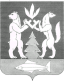 